Технологическая карта на изготовление «Светофора» Материалы и инструменты для практической работыЦветная бумага или цветной картон(красный, зеленый, желтый цвета). Тетрадь в клеточкуНожницыКлейЛинейкаПростой карандашИзготовление Светофора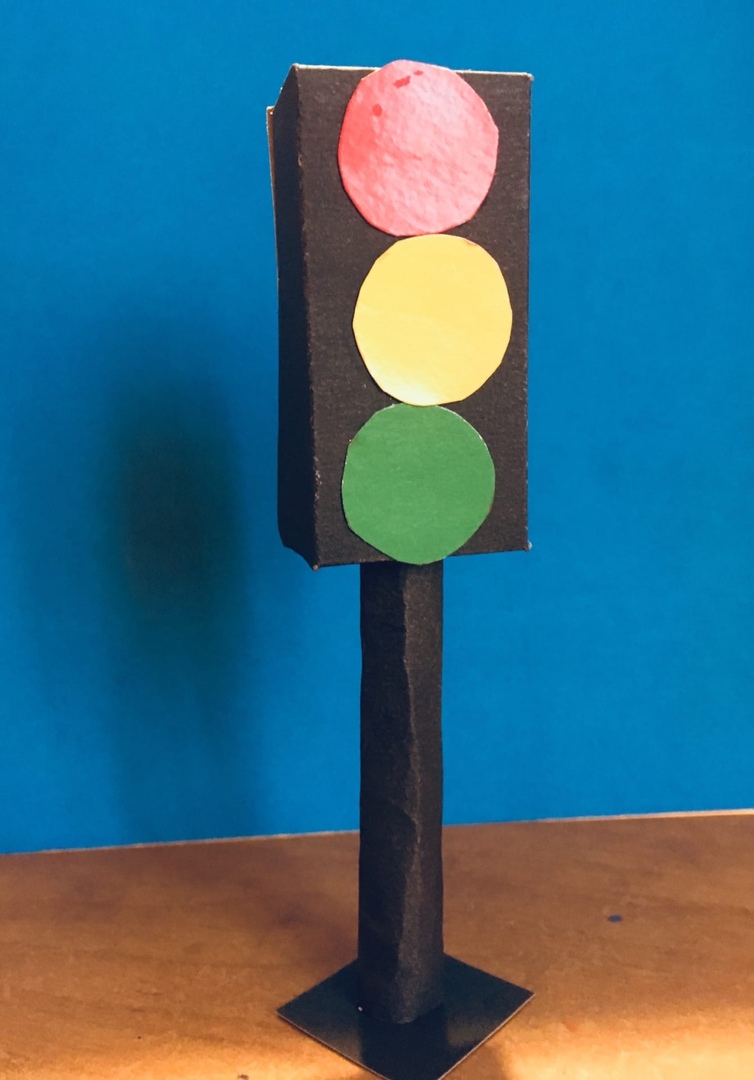 Рис.1. Светофор 1 способ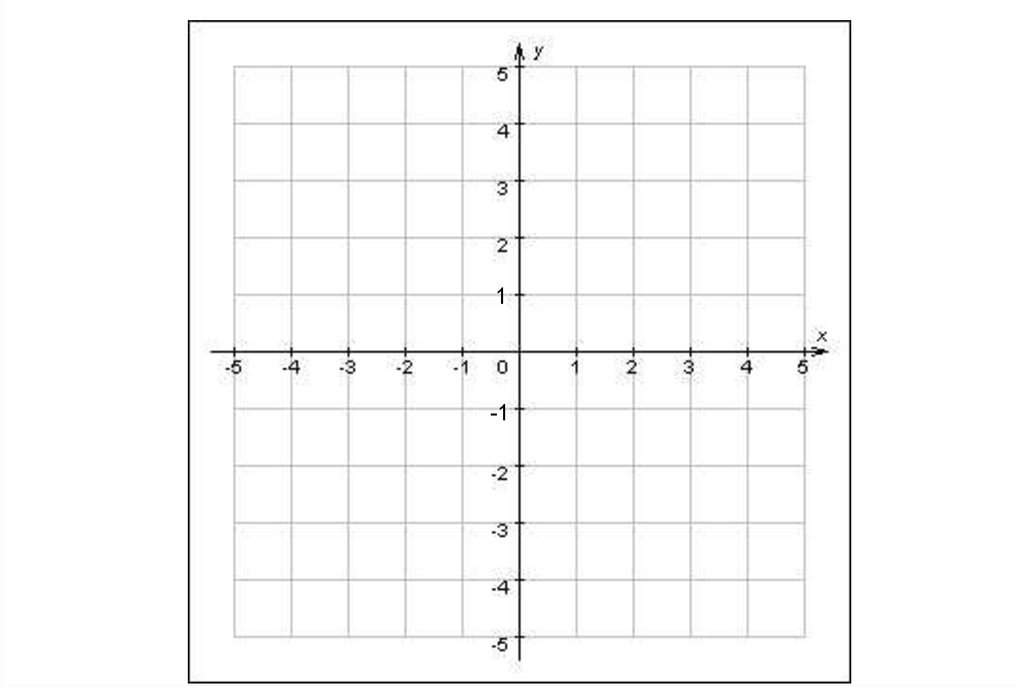 Рис. 2 На тетрадном листе чертим размерную сетку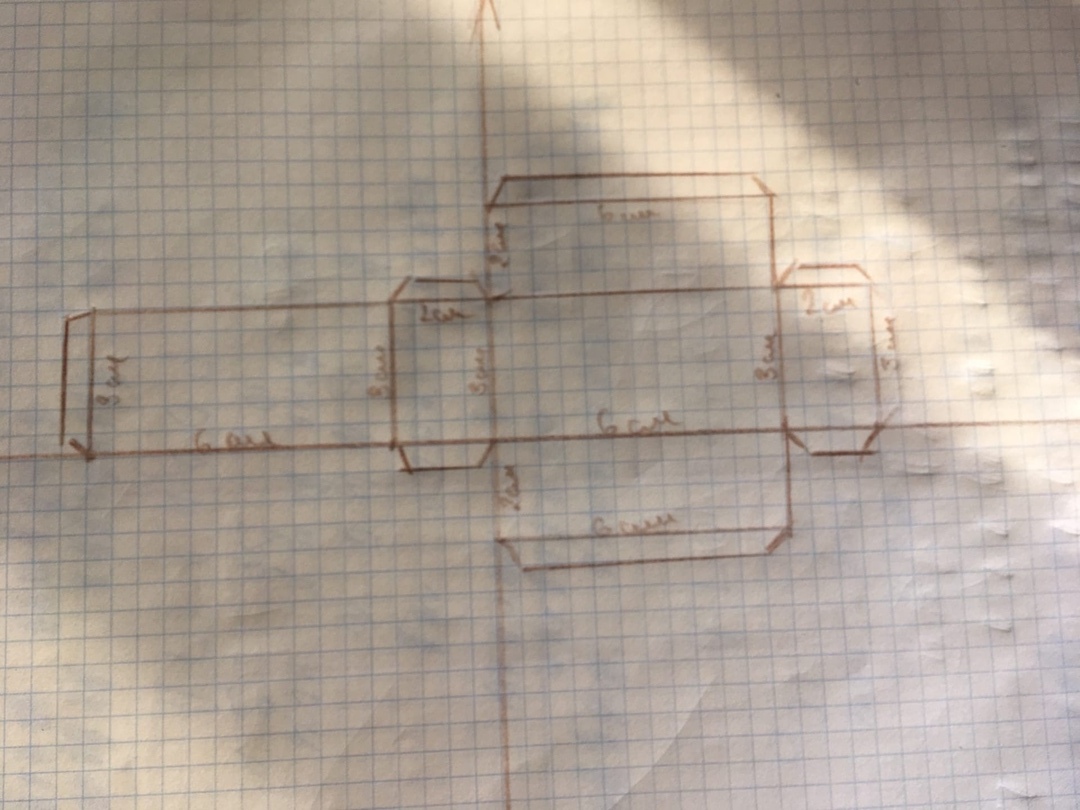 Рис. 3 От начала координат( точка 0) начинаем откладывать клеточки( 2 клеточки – 1 см)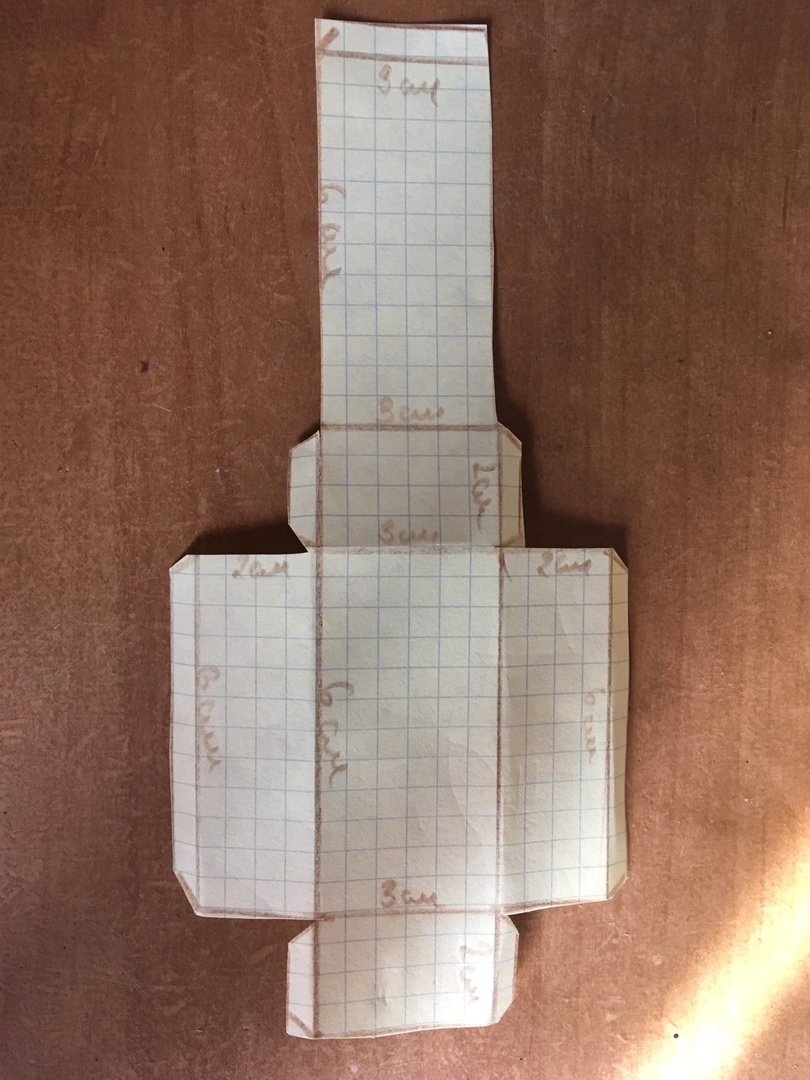 Рис.3 . Вырезаем шаблон2 способУ кого есть возможность распечатать – распечатываем шаблон в приложении 1.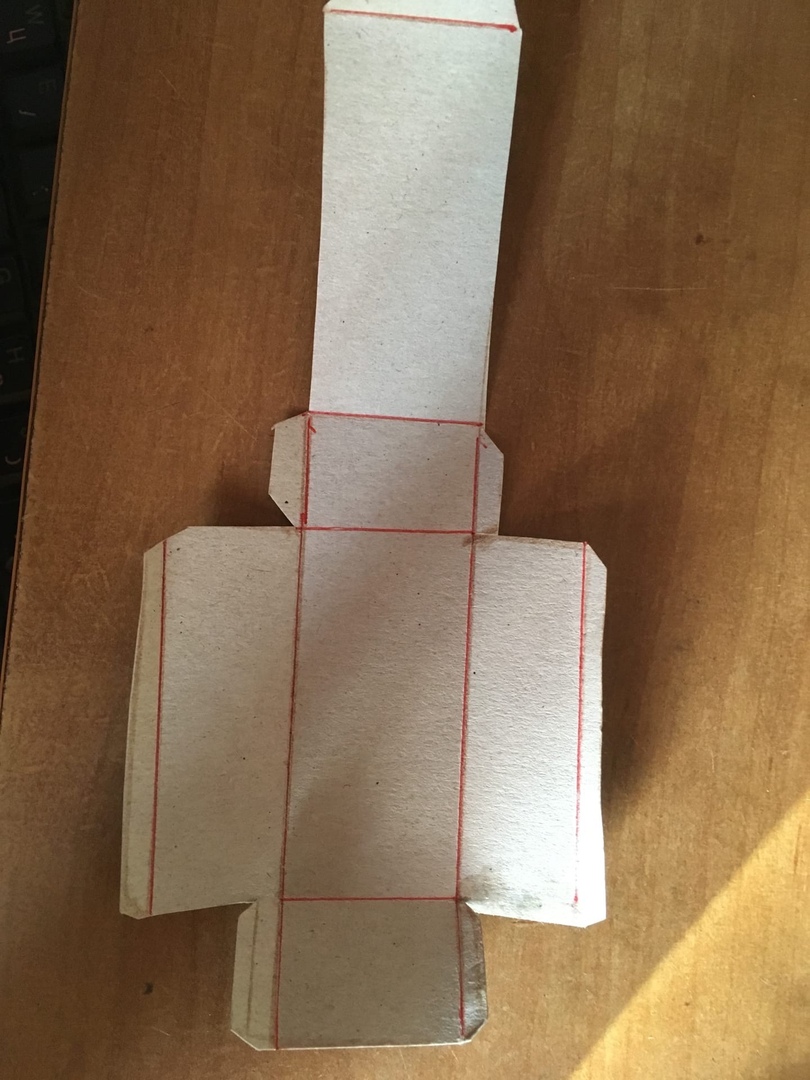 Рис.4  Переносим на черный картон, вырезаем и проводим линии сгиба(красные линии)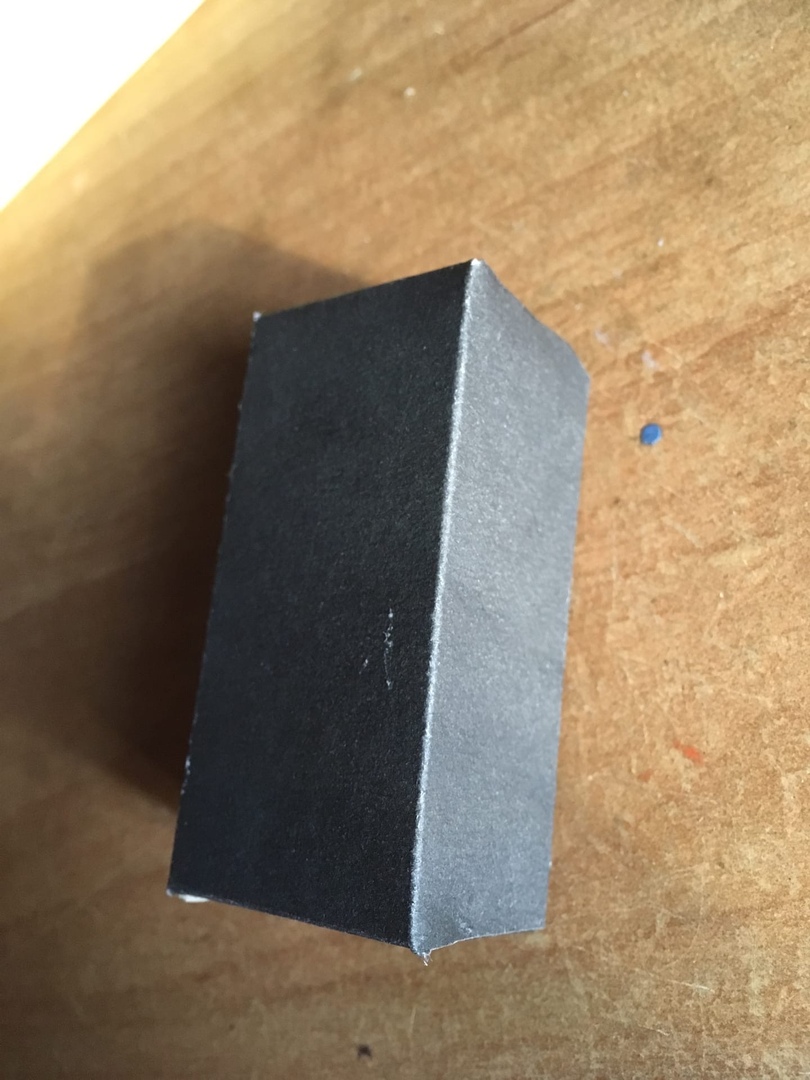 Рис.5 Склеиваем нашу коробочку  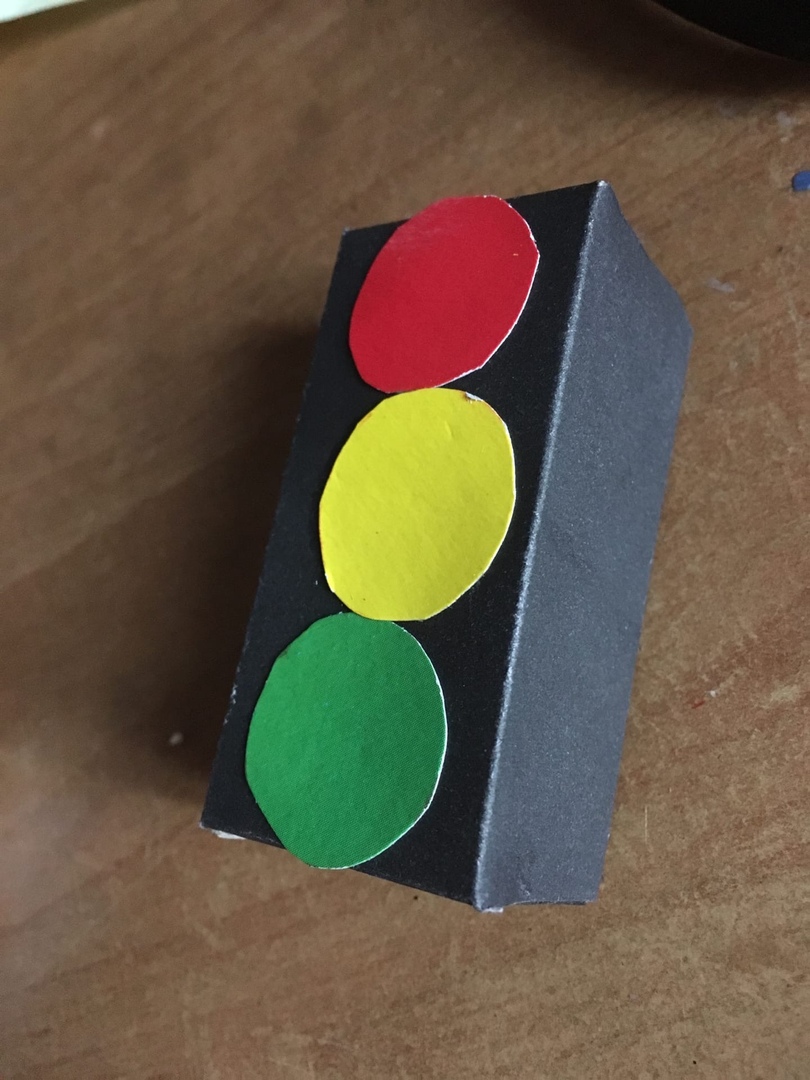 Рис. 6  Делаем сигналы светофора из трех цветов: красный, желтый, зеленый( обвести по монете 50 К или обвести карандаш), вырезаем и приклеиваем.Рис. 7. Далее делаем ножку для нашего светофора: из черного картона прямоугольник длиной 7 см, шириной 3 см. Техникой вытягивания скручиваем и склеиваем ножку . Далее соединяем наш светофор с ножкой с помощью клея. И последний этап:  приклеиваем всю конструкцию к подставке.Наш светофор готов!Приложение 1 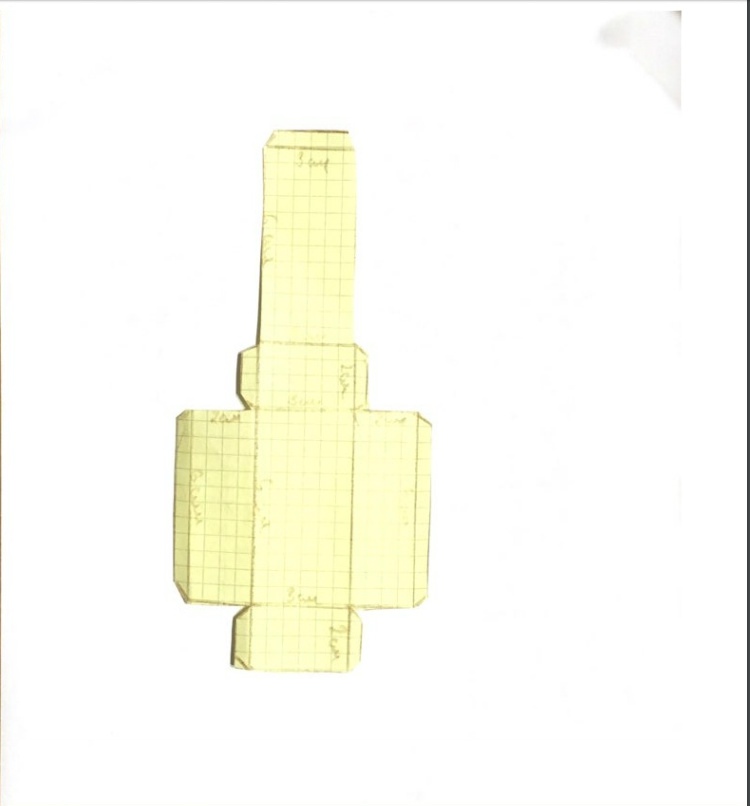 